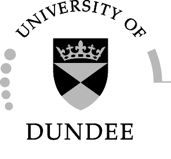 DISTANCE LEARNING PROGRAMME OF POSTGRADUATE STUDY	APGT–DL-11-12 APPLICATION FORMNote: only complete this form if you are applying for the taught postgraduate Scottish History Distance Learning programme.Before completing this application form please read the notes on the back page. Please complete ALL sections of this form using black type in BLOCK CAPITALS. 	Incomplete forms and enclosures may delay the processing of your application.	A. Proposed Programme of Study A. Proposed Programme of Study A. Proposed Programme of Study A. Proposed Programme of Study (see note 1)Programme Name  Scottish History (by distance learning)
Programme Name  Scottish History (by distance learning)
Programme Name  Scottish History (by distance learning)
Programme Name  Scottish History (by distance learning)
Programme Name  Scottish History (by distance learning)
Degree Designation (e.g. PGCert, PGDiploma, MLitt) :	Degree Designation (e.g. PGCert, PGDiploma, MLitt) :	Degree Designation (e.g. PGCert, PGDiploma, MLitt) :	Degree Designation (e.g. PGCert, PGDiploma, MLitt) :	Degree Designation (e.g. PGCert, PGDiploma, MLitt) :	Stand Alone Module Name(s) : 	(Complete if applying for modules only)
Stand Alone Module Name(s) : 	(Complete if applying for modules only)
Stand Alone Module Name(s) : 	(Complete if applying for modules only)
Stand Alone Module Name(s) : 	(Complete if applying for modules only)
Stand Alone Module Name(s) : 	(Complete if applying for modules only)
Method of Study :           A Distance LearningEntry Month :Entry Month :Entry Year :Entry Year :B. Previous Contact with Dundee B. Previous Contact with Dundee B. Previous Contact with Dundee B. Previous Contact with Dundee B. Previous Contact with Dundee (see note 2)Are you currently, or have you previously been, a student of the University of Dundee?Yes   ANo   ANo   AMatric No.  __________________Matric No.  __________________Have you previously submitted an application to the University of Dundee?Yes   ANo   ANo   AApplication No. _______________Application No. _______________Have you applied through UKPASS before (for any course, in any year)?Yes   ANo   ANo   AUKPASS id No. _______________UKPASS id No. _______________C. Personal DetailsC. Personal DetailsC. Personal DetailsC. Personal DetailsC. Personal DetailsC. Personal DetailsC. Personal DetailsC. Personal DetailsC. Personal Details(see note 3)(see note 3)(see note 3)(see note 3)(see note 3)Surname / Family Name :Surname / Family Name :Title : Mr / Miss / Ms / Mrs/ DrTitle : Mr / Miss / Ms / Mrs/ DrMale  /  Female     (Please circle)Male  /  Female     (Please circle)Male  /  Female     (Please circle)Male  /  Female     (Please circle)Male  /  Female     (Please circle)Male  /  Female     (Please circle)Male  /  Female     (Please circle)Male  /  Female     (Please circle)Male  /  Female     (Please circle)Male  /  Female     (Please circle)First and Middle Name(s) :First and Middle Name(s) :Date of Birth (dd / mm / yyyy)Date of Birth (dd / mm / yyyy)dd/mm/19yyName by which you would like to be known :Name by which you would like to be known :Previous Surname :Previous Surname :Previous Surname :Previous Surname :Previous Surname :Previous Surname :Previous Surname :Previous Surname :Previous Surname :Previous Surname :Previous Surname :Previous Surname :Permanent Home Address :Permanent Home Address :Correspondence / Agent Address (or stamp – add Agent code, if known):– letters and emails from the University will be sent to this addressCorrespondence / Agent Address (or stamp – add Agent code, if known):– letters and emails from the University will be sent to this addressCorrespondence / Agent Address (or stamp – add Agent code, if known):– letters and emails from the University will be sent to this addressCorrespondence / Agent Address (or stamp – add Agent code, if known):– letters and emails from the University will be sent to this addressCorrespondence / Agent Address (or stamp – add Agent code, if known):– letters and emails from the University will be sent to this addressCorrespondence / Agent Address (or stamp – add Agent code, if known):– letters and emails from the University will be sent to this addressCorrespondence / Agent Address (or stamp – add Agent code, if known):– letters and emails from the University will be sent to this addressCorrespondence / Agent Address (or stamp – add Agent code, if known):– letters and emails from the University will be sent to this addressCorrespondence / Agent Address (or stamp – add Agent code, if known):– letters and emails from the University will be sent to this addressCorrespondence / Agent Address (or stamp – add Agent code, if known):– letters and emails from the University will be sent to this addressCorrespondence / Agent Address (or stamp – add Agent code, if known):– letters and emails from the University will be sent to this addressCorrespondence / Agent Address (or stamp – add Agent code, if known):– letters and emails from the University will be sent to this addressCity :City :City :City :City :City :City :City :City :City :City :City :City :City :Country :Country :Country :Country :Country :Country :Country :Country :Country :Country :Country :Country :Country :Country :Postcode / Zipcode :Postcode / Zipcode :Postcode / Zipcode :Postcode / Zipcode :Postcode / Zipcode :Postcode / Zipcode :Postcode / Zipcode :Postcode / Zipcode :Postcode / Zipcode :Postcode / Zipcode :Postcode / Zipcode :Postcode / Zipcode :Postcode / Zipcode :Postcode / Zipcode :Telephone Numbers (with Country and Area Code)Tel:
Mobile:Telephone & Fax Number (with Country and Area Code)Tel:
Fax:Tel:
Fax:Tel:
Fax:Tel:
Fax:Tel:
Fax:Tel:
Fax:Tel:
Fax:Tel:
Fax:Tel:
Fax:Tel:
Fax:Tel:
Fax:Home Email :Home Email :Contact Email :Contact Email :Contact Email :Contact Email :Contact Email :Contact Email :Contact Email :Contact Email :Contact Email :Contact Email :Contact Email :Contact Email :Nationality :Nationality :Passport Number (if non-UK/EU) :Passport Number (if non-UK/EU) :Passport Number (if non-UK/EU) :Passport Number (if non-UK/EU) :Passport Number (if non-UK/EU) :Passport Number (if non-UK/EU) :Passport Number (if non-UK/EU) :Passport Number (if non-UK/EU) :Passport Number (if non-UK/EU) :Passport Number (if non-UK/EU) :Passport Number (if non-UK/EU) :Passport Number (if non-UK/EU) :Country of Birth :Country of Birth :Local Education Authority (UK only) :Local Education Authority (UK only) :Local Education Authority (UK only) :Local Education Authority (UK only) :Local Education Authority (UK only) :Local Education Authority (UK only) :Local Education Authority (UK only) :Local Education Authority (UK only) :Local Education Authority (UK only) :Local Education Authority (UK only) :Local Education Authority (UK only) :Local Education Authority (UK only) :Area of Permanent Residence : 	How long have you lived in that county/country?Area of Permanent Residence : 	How long have you lived in that county/country?Area of Permanent Residence : 	How long have you lived in that county/country?Area of Permanent Residence : 	How long have you lived in that county/country?Area of Permanent Residence : 	How long have you lived in that county/country?Area of Permanent Residence : 	How long have you lived in that county/country?Area of Permanent Residence : 	How long have you lived in that county/country?Area of Permanent Residence : 	How long have you lived in that county/country?Area of Permanent Residence : 	How long have you lived in that county/country?Area of Permanent Residence : 	How long have you lived in that county/country?Area of Permanent Residence : 	How long have you lived in that county/country?Area of Permanent Residence : 	How long have you lived in that county/country?Area of Permanent Residence : 	How long have you lived in that county/country?Area of Permanent Residence : 	How long have you lived in that county/country?If you are not a UK/EU national, but have given a home address in the UK/EU, what date did you enter the UK/EU? ______________________If you are not a UK/EU national, but have given a home address in the UK/EU, what date did you enter the UK/EU? ______________________If you are not a UK/EU national, but have given a home address in the UK/EU, what date did you enter the UK/EU? ______________________If you are not a UK/EU national, but have given a home address in the UK/EU, what date did you enter the UK/EU? ______________________If you are not a UK/EU national, but have given a home address in the UK/EU, what date did you enter the UK/EU? ______________________If you are not a UK/EU national, but have given a home address in the UK/EU, what date did you enter the UK/EU? ______________________If you are not a UK/EU national, but have given a home address in the UK/EU, what date did you enter the UK/EU? ______________________If you are not a UK/EU national, but have given a home address in the UK/EU, what date did you enter the UK/EU? ______________________If you are not a UK/EU national, but have given a home address in the UK/EU, what date did you enter the UK/EU? ______________________If you are not a UK/EU national, but have given a home address in the UK/EU, what date did you enter the UK/EU? ______________________If you are not a UK/EU national, but have given a home address in the UK/EU, what date did you enter the UK/EU? ______________________If you are not a UK/EU national, but have given a home address in the UK/EU, what date did you enter the UK/EU? ______________________If you are not a UK/EU national, but have given a home address in the UK/EU, what date did you enter the UK/EU? ______________________If you are not a UK/EU national, but have given a home address in the UK/EU, what date did you enter the UK/EU? ______________________FOR UNIVERSITY USE ONLYFOR UNIVERSITY USE ONLYFOR UNIVERSITY USE ONLYFOR UNIVERSITY USE ONLYFOR UNIVERSITY USE ONLYFOR UNIVERSITY USE ONLYStatusDate received : Complete : Yes   ANo   AProgress :Yes   AYes   ANo   ANoteFee status: circleH             OFee status: circleH             OHQL:HQL:D. Additional InformationD. Additional InformationD. Additional InformationD. Additional Information(see note 4)(see note 4)1Disability : The University encourages applications from students with disabilities and special needs and is keen to provide appropriate support for study and/or accommodation. If you have a disability, special needs (including dyslexia) or medical condition, please tick the appropriate box and enclose further details where necessary. Tick ‘A’ for no disability or support requirements :Disability : The University encourages applications from students with disabilities and special needs and is keen to provide appropriate support for study and/or accommodation. If you have a disability, special needs (including dyslexia) or medical condition, please tick the appropriate box and enclose further details where necessary. Tick ‘A’ for no disability or support requirements :Disability : The University encourages applications from students with disabilities and special needs and is keen to provide appropriate support for study and/or accommodation. If you have a disability, special needs (including dyslexia) or medical condition, please tick the appropriate box and enclose further details where necessary. Tick ‘A’ for no disability or support requirements :Disability : The University encourages applications from students with disabilities and special needs and is keen to provide appropriate support for study and/or accommodation. If you have a disability, special needs (including dyslexia) or medical condition, please tick the appropriate box and enclose further details where necessary. Tick ‘A’ for no disability or support requirements :Disability : The University encourages applications from students with disabilities and special needs and is keen to provide appropriate support for study and/or accommodation. If you have a disability, special needs (including dyslexia) or medical condition, please tick the appropriate box and enclose further details where necessary. Tick ‘A’ for no disability or support requirements : AA. No disability or awareness of additional support requirementsA. No disability or awareness of additional support requirementsA. No disability or awareness of additional support requirementsA. No disability or awareness of additional support requirementsA. No disability or awareness of additional support requirements AB. You have a social/communication impairment such as Asperger's syndrome/other autistic spectrum disorderB. You have a social/communication impairment such as Asperger's syndrome/other autistic spectrum disorderB. You have a social/communication impairment such as Asperger's syndrome/other autistic spectrum disorderB. You have a social/communication impairment such as Asperger's syndrome/other autistic spectrum disorderB. You have a social/communication impairment such as Asperger's syndrome/other autistic spectrum disorder AC. You are blind or have a serious visual impairment uncorrected by glassesC. You are blind or have a serious visual impairment uncorrected by glassesC. You are blind or have a serious visual impairment uncorrected by glassesC. You are blind or have a serious visual impairment uncorrected by glassesC. You are blind or have a serious visual impairment uncorrected by glasses AD. You are deaf or have a serious hearing impairmentD. You are deaf or have a serious hearing impairmentD. You are deaf or have a serious hearing impairmentD. You are deaf or have a serious hearing impairmentD. You are deaf or have a serious hearing impairment AE. You have a long standing illness or health condition such as cancer, HIV, diabetes, chronic heart disease, or epilepsyE. You have a long standing illness or health condition such as cancer, HIV, diabetes, chronic heart disease, or epilepsyE. You have a long standing illness or health condition such as cancer, HIV, diabetes, chronic heart disease, or epilepsyE. You have a long standing illness or health condition such as cancer, HIV, diabetes, chronic heart disease, or epilepsyE. You have a long standing illness or health condition such as cancer, HIV, diabetes, chronic heart disease, or epilepsy AF. You have a mental health condition, such as depression, schizophrenia or anxiety disorderF. You have a mental health condition, such as depression, schizophrenia or anxiety disorderF. You have a mental health condition, such as depression, schizophrenia or anxiety disorderF. You have a mental health condition, such as depression, schizophrenia or anxiety disorderF. You have a mental health condition, such as depression, schizophrenia or anxiety disorder AG. You have a specific learning difficulty such as dyslexia, dyspraxia or AD(H)DG. You have a specific learning difficulty such as dyslexia, dyspraxia or AD(H)DG. You have a specific learning difficulty such as dyslexia, dyspraxia or AD(H)DG. You have a specific learning difficulty such as dyslexia, dyspraxia or AD(H)DG. You have a specific learning difficulty such as dyslexia, dyspraxia or AD(H)D AH. You have physical impairment or mobility issues, such as difficulty using your arms or using a wheelchair or crutchesH. You have physical impairment or mobility issues, such as difficulty using your arms or using a wheelchair or crutchesH. You have physical impairment or mobility issues, such as difficulty using your arms or using a wheelchair or crutchesH. You have physical impairment or mobility issues, such as difficulty using your arms or using a wheelchair or crutchesH. You have physical impairment or mobility issues, such as difficulty using your arms or using a wheelchair or crutches AI. You have a disability, impairment or medical condition that is not listed aboveI. You have a disability, impairment or medical condition that is not listed aboveI. You have a disability, impairment or medical condition that is not listed aboveI. You have a disability, impairment or medical condition that is not listed aboveI. You have a disability, impairment or medical condition that is not listed above AJ. You have two or more impairments and/or disabling medical conditionsJ. You have two or more impairments and/or disabling medical conditionsJ. You have two or more impairments and/or disabling medical conditionsJ. You have two or more impairments and/or disabling medical conditionsJ. You have two or more impairments and/or disabling medical conditions2Criminal Convictions : If you have a ‘relevant’ criminal conviction, enter  in the box (note 4 gives more information)   	 Note : for certain programmes this may affect whether or not you are accepted on to the programmeCriminal Convictions : If you have a ‘relevant’ criminal conviction, enter  in the box (note 4 gives more information)   	 Note : for certain programmes this may affect whether or not you are accepted on to the programmeCriminal Convictions : If you have a ‘relevant’ criminal conviction, enter  in the box (note 4 gives more information)   	 Note : for certain programmes this may affect whether or not you are accepted on to the programmeCriminal Convictions : If you have a ‘relevant’ criminal conviction, enter  in the box (note 4 gives more information)   	 Note : for certain programmes this may affect whether or not you are accepted on to the programme  V 3Residential Category : The University will determine whether you are categorised as ‘home’ or ‘overseas’ for Fees (applies to ALL applicants). Your Residential Category is a guide that helps us determine your fee status. If we are unsure of your fee status, we will write to you for more information. Read the full residential category definitions below (7 & 8 no longer exist), then tick the one that applies to you :Residential Category : The University will determine whether you are categorised as ‘home’ or ‘overseas’ for Fees (applies to ALL applicants). Your Residential Category is a guide that helps us determine your fee status. If we are unsure of your fee status, we will write to you for more information. Read the full residential category definitions below (7 & 8 no longer exist), then tick the one that applies to you :Residential Category : The University will determine whether you are categorised as ‘home’ or ‘overseas’ for Fees (applies to ALL applicants). Your Residential Category is a guide that helps us determine your fee status. If we are unsure of your fee status, we will write to you for more information. Read the full residential category definitions below (7 & 8 no longer exist), then tick the one that applies to you :Residential Category : The University will determine whether you are categorised as ‘home’ or ‘overseas’ for Fees (applies to ALL applicants). Your Residential Category is a guide that helps us determine your fee status. If we are unsure of your fee status, we will write to you for more information. Read the full residential category definitions below (7 & 8 no longer exist), then tick the one that applies to you :Residential Category : The University will determine whether you are categorised as ‘home’ or ‘overseas’ for Fees (applies to ALL applicants). Your Residential Category is a guide that helps us determine your fee status. If we are unsure of your fee status, we will write to you for more information. Read the full residential category definitions below (7 & 8 no longer exist), then tick the one that applies to you : A1. UK Citizen or EU NationalYou are a UK or EU national, or are the child or grandchild, or the spouse or civil partner of a UK or EU national, and have lived in the European Economic Area (EEA), Switzerland or Overseas Territories (OT) for the past three years, but not just for full-time education. If you have been living in the EEA, Switzerland or OT for three years partly for full time education, you also lived in the EEA, Switzerland or OT prior to that 3 year period.1. UK Citizen or EU NationalYou are a UK or EU national, or are the child or grandchild, or the spouse or civil partner of a UK or EU national, and have lived in the European Economic Area (EEA), Switzerland or Overseas Territories (OT) for the past three years, but not just for full-time education. If you have been living in the EEA, Switzerland or OT for three years partly for full time education, you also lived in the EEA, Switzerland or OT prior to that 3 year period.1. UK Citizen or EU NationalYou are a UK or EU national, or are the child or grandchild, or the spouse or civil partner of a UK or EU national, and have lived in the European Economic Area (EEA), Switzerland or Overseas Territories (OT) for the past three years, but not just for full-time education. If you have been living in the EEA, Switzerland or OT for three years partly for full time education, you also lived in the EEA, Switzerland or OT prior to that 3 year period.1. UK Citizen or EU NationalYou are a UK or EU national, or are the child or grandchild, or the spouse or civil partner of a UK or EU national, and have lived in the European Economic Area (EEA), Switzerland or Overseas Territories (OT) for the past three years, but not just for full-time education. If you have been living in the EEA, Switzerland or OT for three years partly for full time education, you also lived in the EEA, Switzerland or OT prior to that 3 year period.1. UK Citizen or EU NationalYou are a UK or EU national, or are the child or grandchild, or the spouse or civil partner of a UK or EU national, and have lived in the European Economic Area (EEA), Switzerland or Overseas Territories (OT) for the past three years, but not just for full-time education. If you have been living in the EEA, Switzerland or OT for three years partly for full time education, you also lived in the EEA, Switzerland or OT prior to that 3 year period. A2. EEA or Swiss nationalEither : You are an EEA or Swiss national working in the UK, or you are the child, spouse or civil partner of such a person or you are the parent or grandparent of an EEA national working in the UK. You have lived in the EEA or Switzerland or OT for the past three years, but not just for full-time education. If you have been living in the EEA, Switzerland or OT for three years partly for full time education, you also lived in the EEA, Switzerland or OT prior to that 3 year period.  Or : You are the child of a Swiss national and have lived in the EEA or Switzerland or OT for the past three years, but not just for full-time education. If you have been living in the EEA, Switzerland or OT for three year partly for full time education, you also lived in the EEA, Switzerland or OT prior to that 3 year period.2. EEA or Swiss nationalEither : You are an EEA or Swiss national working in the UK, or you are the child, spouse or civil partner of such a person or you are the parent or grandparent of an EEA national working in the UK. You have lived in the EEA or Switzerland or OT for the past three years, but not just for full-time education. If you have been living in the EEA, Switzerland or OT for three years partly for full time education, you also lived in the EEA, Switzerland or OT prior to that 3 year period.  Or : You are the child of a Swiss national and have lived in the EEA or Switzerland or OT for the past three years, but not just for full-time education. If you have been living in the EEA, Switzerland or OT for three year partly for full time education, you also lived in the EEA, Switzerland or OT prior to that 3 year period.2. EEA or Swiss nationalEither : You are an EEA or Swiss national working in the UK, or you are the child, spouse or civil partner of such a person or you are the parent or grandparent of an EEA national working in the UK. You have lived in the EEA or Switzerland or OT for the past three years, but not just for full-time education. If you have been living in the EEA, Switzerland or OT for three years partly for full time education, you also lived in the EEA, Switzerland or OT prior to that 3 year period.  Or : You are the child of a Swiss national and have lived in the EEA or Switzerland or OT for the past three years, but not just for full-time education. If you have been living in the EEA, Switzerland or OT for three year partly for full time education, you also lived in the EEA, Switzerland or OT prior to that 3 year period.2. EEA or Swiss nationalEither : You are an EEA or Swiss national working in the UK, or you are the child, spouse or civil partner of such a person or you are the parent or grandparent of an EEA national working in the UK. You have lived in the EEA or Switzerland or OT for the past three years, but not just for full-time education. If you have been living in the EEA, Switzerland or OT for three years partly for full time education, you also lived in the EEA, Switzerland or OT prior to that 3 year period.  Or : You are the child of a Swiss national and have lived in the EEA or Switzerland or OT for the past three years, but not just for full-time education. If you have been living in the EEA, Switzerland or OT for three year partly for full time education, you also lived in the EEA, Switzerland or OT prior to that 3 year period.2. EEA or Swiss nationalEither : You are an EEA or Swiss national working in the UK, or you are the child, spouse or civil partner of such a person or you are the parent or grandparent of an EEA national working in the UK. You have lived in the EEA or Switzerland or OT for the past three years, but not just for full-time education. If you have been living in the EEA, Switzerland or OT for three years partly for full time education, you also lived in the EEA, Switzerland or OT prior to that 3 year period.  Or : You are the child of a Swiss national and have lived in the EEA or Switzerland or OT for the past three years, but not just for full-time education. If you have been living in the EEA, Switzerland or OT for three year partly for full time education, you also lived in the EEA, Switzerland or OT prior to that 3 year period. A3. Child of a Turkish workerYou are the child of a Turkish national who has lawfully worked in the UK, and you have lived in the EEA, Switzerland or Turkey for the past three years.3. Child of a Turkish workerYou are the child of a Turkish national who has lawfully worked in the UK, and you have lived in the EEA, Switzerland or Turkey for the past three years.3. Child of a Turkish workerYou are the child of a Turkish national who has lawfully worked in the UK, and you have lived in the EEA, Switzerland or Turkey for the past three years.3. Child of a Turkish workerYou are the child of a Turkish national who has lawfully worked in the UK, and you have lived in the EEA, Switzerland or Turkey for the past three years.3. Child of a Turkish workerYou are the child of a Turkish national who has lawfully worked in the UK, and you have lived in the EEA, Switzerland or Turkey for the past three years. A4. RefugeeYou have been recognised as a refugee by the British government or you are the spouse, civil partner or child under 18 of such a person at the time of the asylum application.4. RefugeeYou have been recognised as a refugee by the British government or you are the spouse, civil partner or child under 18 of such a person at the time of the asylum application.4. RefugeeYou have been recognised as a refugee by the British government or you are the spouse, civil partner or child under 18 of such a person at the time of the asylum application.4. RefugeeYou have been recognised as a refugee by the British government or you are the spouse, civil partner or child under 18 of such a person at the time of the asylum application.4. RefugeeYou have been recognised as a refugee by the British government or you are the spouse, civil partner or child under 18 of such a person at the time of the asylum application. A5. Humanitarian Protection or similarYou have been granted Exceptional Leave to Enter or Remain, Humanitarian Protection or Discretionary Leave or you are the spouse, civil partner or child under 18 of such a person at the time of the asylum application.5. Humanitarian Protection or similarYou have been granted Exceptional Leave to Enter or Remain, Humanitarian Protection or Discretionary Leave or you are the spouse, civil partner or child under 18 of such a person at the time of the asylum application.5. Humanitarian Protection or similarYou have been granted Exceptional Leave to Enter or Remain, Humanitarian Protection or Discretionary Leave or you are the spouse, civil partner or child under 18 of such a person at the time of the asylum application.5. Humanitarian Protection or similarYou have been granted Exceptional Leave to Enter or Remain, Humanitarian Protection or Discretionary Leave or you are the spouse, civil partner or child under 18 of such a person at the time of the asylum application.5. Humanitarian Protection or similarYou have been granted Exceptional Leave to Enter or Remain, Humanitarian Protection or Discretionary Leave or you are the spouse, civil partner or child under 18 of such a person at the time of the asylum application. A6. Settled in the UKYou have Indefinite Leave to Enter or Remain in the UK or have the Right of Abode in the UK and have lived in the UK, the Channel Islands or the Isle of Man (or more than one of these) for three years, but not just for full-time education. (However, this does not apply if you are exempt from immigration control, for example, as a diplomat, a member of visiting armed forces or an employee of an international organisation or the family or staff member of such a person: if this is your situation your residential category is ‘Other’).6. Settled in the UKYou have Indefinite Leave to Enter or Remain in the UK or have the Right of Abode in the UK and have lived in the UK, the Channel Islands or the Isle of Man (or more than one of these) for three years, but not just for full-time education. (However, this does not apply if you are exempt from immigration control, for example, as a diplomat, a member of visiting armed forces or an employee of an international organisation or the family or staff member of such a person: if this is your situation your residential category is ‘Other’).6. Settled in the UKYou have Indefinite Leave to Enter or Remain in the UK or have the Right of Abode in the UK and have lived in the UK, the Channel Islands or the Isle of Man (or more than one of these) for three years, but not just for full-time education. (However, this does not apply if you are exempt from immigration control, for example, as a diplomat, a member of visiting armed forces or an employee of an international organisation or the family or staff member of such a person: if this is your situation your residential category is ‘Other’).6. Settled in the UKYou have Indefinite Leave to Enter or Remain in the UK or have the Right of Abode in the UK and have lived in the UK, the Channel Islands or the Isle of Man (or more than one of these) for three years, but not just for full-time education. (However, this does not apply if you are exempt from immigration control, for example, as a diplomat, a member of visiting armed forces or an employee of an international organisation or the family or staff member of such a person: if this is your situation your residential category is ‘Other’).6. Settled in the UKYou have Indefinite Leave to Enter or Remain in the UK or have the Right of Abode in the UK and have lived in the UK, the Channel Islands or the Isle of Man (or more than one of these) for three years, but not just for full-time education. (However, this does not apply if you are exempt from immigration control, for example, as a diplomat, a member of visiting armed forces or an employee of an international organisation or the family or staff member of such a person: if this is your situation your residential category is ‘Other’). A9. Other - None of the above.9. Other - None of the above.9. Other - None of the above.9. Other - None of the above.9. Other - None of the above.E. Funding DetailsE. Funding DetailsE. Funding DetailsE. Funding DetailsE. Funding DetailsE. Funding DetailsE. Funding DetailsE. Funding DetailsE. Funding DetailsE. Funding DetailsE. Funding DetailsE. Funding DetailsE. Funding DetailsE. Funding DetailsE. Funding DetailsE. Funding DetailsE. Funding DetailsE. Funding DetailsE. Funding DetailsE. Funding DetailsE. Funding DetailsE. Funding DetailsE. Funding DetailsE. Funding DetailsE. Funding DetailsE. Funding Details(see note 5)(see note 5)(see note 5)How will your programme fees be met?How will your programme fees be met?How will your programme fees be met?How will your programme fees be met?How will your programme fees be met?How will your programme fees be met?How will your programme fees be met?How will your programme fees be met?How will your programme fees be met?How will your programme fees be met?How will your programme fees be met?How will your programme fees be met?How will your programme fees be met?How will your programme fees be met?How will your programme fees be met?How will your programme fees be met?How will your programme fees be met?How will your programme fees be met?How will your programme fees be met?How will your programme fees be met?How will your programme fees be met?How will your programme fees be met?How will your programme fees be met?How will your programme fees be met?How will your programme fees be met?How will your programme fees be met?How will your programme fees be met?How will your programme fees be met?AWholly by EmployerWholly by EmployerWholly by EmployerWholly by EmployerWholly by EmployerWholly by EmployerWholly by EmployerWholly by EmployerWholly by EmployerWholly by EmployerWholly by EmployerWholly by EmployerWholly by EmployerWholly by EmployerWholly by EmployerWholly by EmployerWholly by EmployerWholly by EmployerWholly by EmployerWholly by EmployerWholly by EmployerWholly by EmployerWholly by EmployerWholly by EmployerWholly by EmployerWholly by EmployerWholly by EmployerAPartly by Employer, partly by yourselfPartly by Employer, partly by yourselfPartly by Employer, partly by yourselfPartly by Employer, partly by yourselfPartly by Employer, partly by yourselfPartly by Employer, partly by yourselfPartly by Employer, partly by yourselfPartly by Employer, partly by yourselfPartly by Employer, partly by yourselfPartly by Employer, partly by yourselfPartly by Employer, partly by yourselfPartly by Employer, partly by yourselfPartly by Employer, partly by yourselfPartly by Employer, partly by yourselfPartly by Employer, partly by yourselfPartly by Employer, partly by yourselfPartly by Employer, partly by yourselfPartly by Employer, partly by yourselfPartly by Employer, partly by yourselfPartly by Employer, partly by yourselfPartly by Employer, partly by yourselfPartly by Employer, partly by yourselfPartly by Employer, partly by yourselfPartly by Employer, partly by yourselfPartly by Employer, partly by yourselfPartly by Employer, partly by yourselfPartly by Employer, partly by yourselfAWholly by yourselfWholly by yourselfWholly by yourselfWholly by yourselfWholly by yourselfWholly by yourselfWholly by yourselfWholly by yourselfWholly by yourselfWholly by yourselfWholly by yourselfWholly by yourselfWholly by yourselfWholly by yourselfWholly by yourselfWholly by yourselfWholly by yourselfWholly by yourselfWholly by yourselfWholly by yourselfWholly by yourselfWholly by yourselfWholly by yourselfWholly by yourselfWholly by yourselfWholly by yourselfWholly by yourselfAOther. Please specify _____________________________________________________________________________________Other. Please specify _____________________________________________________________________________________Other. Please specify _____________________________________________________________________________________Other. Please specify _____________________________________________________________________________________Other. Please specify _____________________________________________________________________________________Other. Please specify _____________________________________________________________________________________Other. Please specify _____________________________________________________________________________________Other. Please specify _____________________________________________________________________________________Other. Please specify _____________________________________________________________________________________Other. Please specify _____________________________________________________________________________________Other. Please specify _____________________________________________________________________________________Other. Please specify _____________________________________________________________________________________Other. Please specify _____________________________________________________________________________________Other. Please specify _____________________________________________________________________________________Other. Please specify _____________________________________________________________________________________Other. Please specify _____________________________________________________________________________________Other. Please specify _____________________________________________________________________________________Other. Please specify _____________________________________________________________________________________Other. Please specify _____________________________________________________________________________________Other. Please specify _____________________________________________________________________________________Other. Please specify _____________________________________________________________________________________Other. Please specify _____________________________________________________________________________________Other. Please specify _____________________________________________________________________________________Other. Please specify _____________________________________________________________________________________Other. Please specify _____________________________________________________________________________________Other. Please specify _____________________________________________________________________________________Other. Please specify _____________________________________________________________________________________Note : if you are not self-funded, it is in your interests to ensure that arrangements are confirmed with your funder at an early stage.Note : if you are not self-funded, it is in your interests to ensure that arrangements are confirmed with your funder at an early stage.Note : if you are not self-funded, it is in your interests to ensure that arrangements are confirmed with your funder at an early stage.Note : if you are not self-funded, it is in your interests to ensure that arrangements are confirmed with your funder at an early stage.Note : if you are not self-funded, it is in your interests to ensure that arrangements are confirmed with your funder at an early stage.Note : if you are not self-funded, it is in your interests to ensure that arrangements are confirmed with your funder at an early stage.Note : if you are not self-funded, it is in your interests to ensure that arrangements are confirmed with your funder at an early stage.Note : if you are not self-funded, it is in your interests to ensure that arrangements are confirmed with your funder at an early stage.Note : if you are not self-funded, it is in your interests to ensure that arrangements are confirmed with your funder at an early stage.Note : if you are not self-funded, it is in your interests to ensure that arrangements are confirmed with your funder at an early stage.Note : if you are not self-funded, it is in your interests to ensure that arrangements are confirmed with your funder at an early stage.Note : if you are not self-funded, it is in your interests to ensure that arrangements are confirmed with your funder at an early stage.Note : if you are not self-funded, it is in your interests to ensure that arrangements are confirmed with your funder at an early stage.Note : if you are not self-funded, it is in your interests to ensure that arrangements are confirmed with your funder at an early stage.Note : if you are not self-funded, it is in your interests to ensure that arrangements are confirmed with your funder at an early stage.Note : if you are not self-funded, it is in your interests to ensure that arrangements are confirmed with your funder at an early stage.Note : if you are not self-funded, it is in your interests to ensure that arrangements are confirmed with your funder at an early stage.Note : if you are not self-funded, it is in your interests to ensure that arrangements are confirmed with your funder at an early stage.Note : if you are not self-funded, it is in your interests to ensure that arrangements are confirmed with your funder at an early stage.Note : if you are not self-funded, it is in your interests to ensure that arrangements are confirmed with your funder at an early stage.Note : if you are not self-funded, it is in your interests to ensure that arrangements are confirmed with your funder at an early stage.Note : if you are not self-funded, it is in your interests to ensure that arrangements are confirmed with your funder at an early stage.Note : if you are not self-funded, it is in your interests to ensure that arrangements are confirmed with your funder at an early stage.Note : if you are not self-funded, it is in your interests to ensure that arrangements are confirmed with your funder at an early stage.Note : if you are not self-funded, it is in your interests to ensure that arrangements are confirmed with your funder at an early stage.Note : if you are not self-funded, it is in your interests to ensure that arrangements are confirmed with your funder at an early stage.Note : if you are not self-funded, it is in your interests to ensure that arrangements are confirmed with your funder at an early stage.Note : if you are not self-funded, it is in your interests to ensure that arrangements are confirmed with your funder at an early stage.F. English Language – to be completed by ALL applicantsF. English Language – to be completed by ALL applicantsF. English Language – to be completed by ALL applicantsF. English Language – to be completed by ALL applicantsF. English Language – to be completed by ALL applicantsF. English Language – to be completed by ALL applicantsF. English Language – to be completed by ALL applicantsF. English Language – to be completed by ALL applicantsF. English Language – to be completed by ALL applicantsF. English Language – to be completed by ALL applicantsF. English Language – to be completed by ALL applicantsF. English Language – to be completed by ALL applicantsF. English Language – to be completed by ALL applicantsF. English Language – to be completed by ALL applicantsF. English Language – to be completed by ALL applicantsF. English Language – to be completed by ALL applicantsF. English Language – to be completed by ALL applicantsF. English Language – to be completed by ALL applicantsF. English Language – to be completed by ALL applicantsF. English Language – to be completed by ALL applicantsF. English Language – to be completed by ALL applicantsF. English Language – to be completed by ALL applicantsF. English Language – to be completed by ALL applicantsF. English Language – to be completed by ALL applicantsF. English Language – to be completed by ALL applicantsF. English Language – to be completed by ALL applicants(see note 6)(see note 6)(see note 6)(see note 6)All students studying degree programmes at the University of Dundee must have an English Language qualification equivalent to GCSE/Standard Grade English Language or better. Further information about International English Language requirements can be obtained at www.dundee.ac.uk/postgraduate/english_language_requirements.htmAll students studying degree programmes at the University of Dundee must have an English Language qualification equivalent to GCSE/Standard Grade English Language or better. Further information about International English Language requirements can be obtained at www.dundee.ac.uk/postgraduate/english_language_requirements.htmAll students studying degree programmes at the University of Dundee must have an English Language qualification equivalent to GCSE/Standard Grade English Language or better. Further information about International English Language requirements can be obtained at www.dundee.ac.uk/postgraduate/english_language_requirements.htmAll students studying degree programmes at the University of Dundee must have an English Language qualification equivalent to GCSE/Standard Grade English Language or better. Further information about International English Language requirements can be obtained at www.dundee.ac.uk/postgraduate/english_language_requirements.htmAll students studying degree programmes at the University of Dundee must have an English Language qualification equivalent to GCSE/Standard Grade English Language or better. Further information about International English Language requirements can be obtained at www.dundee.ac.uk/postgraduate/english_language_requirements.htmAll students studying degree programmes at the University of Dundee must have an English Language qualification equivalent to GCSE/Standard Grade English Language or better. Further information about International English Language requirements can be obtained at www.dundee.ac.uk/postgraduate/english_language_requirements.htmAll students studying degree programmes at the University of Dundee must have an English Language qualification equivalent to GCSE/Standard Grade English Language or better. Further information about International English Language requirements can be obtained at www.dundee.ac.uk/postgraduate/english_language_requirements.htmAll students studying degree programmes at the University of Dundee must have an English Language qualification equivalent to GCSE/Standard Grade English Language or better. Further information about International English Language requirements can be obtained at www.dundee.ac.uk/postgraduate/english_language_requirements.htmAll students studying degree programmes at the University of Dundee must have an English Language qualification equivalent to GCSE/Standard Grade English Language or better. Further information about International English Language requirements can be obtained at www.dundee.ac.uk/postgraduate/english_language_requirements.htmAll students studying degree programmes at the University of Dundee must have an English Language qualification equivalent to GCSE/Standard Grade English Language or better. Further information about International English Language requirements can be obtained at www.dundee.ac.uk/postgraduate/english_language_requirements.htmAll students studying degree programmes at the University of Dundee must have an English Language qualification equivalent to GCSE/Standard Grade English Language or better. Further information about International English Language requirements can be obtained at www.dundee.ac.uk/postgraduate/english_language_requirements.htmAll students studying degree programmes at the University of Dundee must have an English Language qualification equivalent to GCSE/Standard Grade English Language or better. Further information about International English Language requirements can be obtained at www.dundee.ac.uk/postgraduate/english_language_requirements.htmAll students studying degree programmes at the University of Dundee must have an English Language qualification equivalent to GCSE/Standard Grade English Language or better. Further information about International English Language requirements can be obtained at www.dundee.ac.uk/postgraduate/english_language_requirements.htmAll students studying degree programmes at the University of Dundee must have an English Language qualification equivalent to GCSE/Standard Grade English Language or better. Further information about International English Language requirements can be obtained at www.dundee.ac.uk/postgraduate/english_language_requirements.htmAll students studying degree programmes at the University of Dundee must have an English Language qualification equivalent to GCSE/Standard Grade English Language or better. Further information about International English Language requirements can be obtained at www.dundee.ac.uk/postgraduate/english_language_requirements.htmAll students studying degree programmes at the University of Dundee must have an English Language qualification equivalent to GCSE/Standard Grade English Language or better. Further information about International English Language requirements can be obtained at www.dundee.ac.uk/postgraduate/english_language_requirements.htmAll students studying degree programmes at the University of Dundee must have an English Language qualification equivalent to GCSE/Standard Grade English Language or better. Further information about International English Language requirements can be obtained at www.dundee.ac.uk/postgraduate/english_language_requirements.htmAll students studying degree programmes at the University of Dundee must have an English Language qualification equivalent to GCSE/Standard Grade English Language or better. Further information about International English Language requirements can be obtained at www.dundee.ac.uk/postgraduate/english_language_requirements.htmAll students studying degree programmes at the University of Dundee must have an English Language qualification equivalent to GCSE/Standard Grade English Language or better. Further information about International English Language requirements can be obtained at www.dundee.ac.uk/postgraduate/english_language_requirements.htmAll students studying degree programmes at the University of Dundee must have an English Language qualification equivalent to GCSE/Standard Grade English Language or better. Further information about International English Language requirements can be obtained at www.dundee.ac.uk/postgraduate/english_language_requirements.htmAll students studying degree programmes at the University of Dundee must have an English Language qualification equivalent to GCSE/Standard Grade English Language or better. Further information about International English Language requirements can be obtained at www.dundee.ac.uk/postgraduate/english_language_requirements.htmAll students studying degree programmes at the University of Dundee must have an English Language qualification equivalent to GCSE/Standard Grade English Language or better. Further information about International English Language requirements can be obtained at www.dundee.ac.uk/postgraduate/english_language_requirements.htmAll students studying degree programmes at the University of Dundee must have an English Language qualification equivalent to GCSE/Standard Grade English Language or better. Further information about International English Language requirements can be obtained at www.dundee.ac.uk/postgraduate/english_language_requirements.htmAll students studying degree programmes at the University of Dundee must have an English Language qualification equivalent to GCSE/Standard Grade English Language or better. Further information about International English Language requirements can be obtained at www.dundee.ac.uk/postgraduate/english_language_requirements.htmAll students studying degree programmes at the University of Dundee must have an English Language qualification equivalent to GCSE/Standard Grade English Language or better. Further information about International English Language requirements can be obtained at www.dundee.ac.uk/postgraduate/english_language_requirements.htmAll students studying degree programmes at the University of Dundee must have an English Language qualification equivalent to GCSE/Standard Grade English Language or better. Further information about International English Language requirements can be obtained at www.dundee.ac.uk/postgraduate/english_language_requirements.htmAll students studying degree programmes at the University of Dundee must have an English Language qualification equivalent to GCSE/Standard Grade English Language or better. Further information about International English Language requirements can be obtained at www.dundee.ac.uk/postgraduate/english_language_requirements.htmAll students studying degree programmes at the University of Dundee must have an English Language qualification equivalent to GCSE/Standard Grade English Language or better. Further information about International English Language requirements can be obtained at www.dundee.ac.uk/postgraduate/english_language_requirements.htmAll students studying degree programmes at the University of Dundee must have an English Language qualification equivalent to GCSE/Standard Grade English Language or better. Further information about International English Language requirements can be obtained at www.dundee.ac.uk/postgraduate/english_language_requirements.htmAll students studying degree programmes at the University of Dundee must have an English Language qualification equivalent to GCSE/Standard Grade English Language or better. Further information about International English Language requirements can be obtained at www.dundee.ac.uk/postgraduate/english_language_requirements.htmPlease indicate whether English is (tick only one) :Please indicate whether English is (tick only one) :Please indicate whether English is (tick only one) :Please indicate whether English is (tick only one) :Please indicate whether English is (tick only one) :Please indicate whether English is (tick only one) :Please indicate whether English is (tick only one) :Please indicate whether English is (tick only one) :Please indicate whether English is (tick only one) :Please indicate whether English is (tick only one) :Please indicate whether English is (tick only one) :Please indicate whether English is (tick only one) :Please indicate whether English is (tick only one) :Please indicate whether English is (tick only one) :a) Your first language   Aa) Your first language   Aa) Your first language   Aa) Your first language   Aa) Your first language   Aa) Your first language   Aa) Your first language   Aa) Your first language   Aa) Your first language   Aa) Your first language   Ab) Your main language for education   Ab) Your main language for education   Ab) Your main language for education   Ab) Your main language for education   Ab) Your main language for education   Ab) Your main language for education   Ab) Your main language for education   Ab) Your main language for education   Ac) Learnt as a foreign language   A c) Learnt as a foreign language   A c) Learnt as a foreign language   A c) Learnt as a foreign language   A c) Learnt as a foreign language   A c) Learnt as a foreign language   A c) Learnt as a foreign language   A c) Learnt as a foreign language   A c) Learnt as a foreign language   A c) Learnt as a foreign language   A c) Learnt as a foreign language   A c) Learnt as a foreign language   A UK-based English Language qualifications that satisfy the English Language requirement are, for example, O-grade, standard grade, Higher, Advanced Higher, Intermediate 2, CSYS, O-level, AO-level, AS-level, A-level, GCSE, and Communications 4.Indicate any UK based qualifications you have in English Language (include any still pending/in progress and say when you expect the result) :UK-based English Language qualifications that satisfy the English Language requirement are, for example, O-grade, standard grade, Higher, Advanced Higher, Intermediate 2, CSYS, O-level, AO-level, AS-level, A-level, GCSE, and Communications 4.Indicate any UK based qualifications you have in English Language (include any still pending/in progress and say when you expect the result) :UK-based English Language qualifications that satisfy the English Language requirement are, for example, O-grade, standard grade, Higher, Advanced Higher, Intermediate 2, CSYS, O-level, AO-level, AS-level, A-level, GCSE, and Communications 4.Indicate any UK based qualifications you have in English Language (include any still pending/in progress and say when you expect the result) :UK-based English Language qualifications that satisfy the English Language requirement are, for example, O-grade, standard grade, Higher, Advanced Higher, Intermediate 2, CSYS, O-level, AO-level, AS-level, A-level, GCSE, and Communications 4.Indicate any UK based qualifications you have in English Language (include any still pending/in progress and say when you expect the result) :UK-based English Language qualifications that satisfy the English Language requirement are, for example, O-grade, standard grade, Higher, Advanced Higher, Intermediate 2, CSYS, O-level, AO-level, AS-level, A-level, GCSE, and Communications 4.Indicate any UK based qualifications you have in English Language (include any still pending/in progress and say when you expect the result) :UK-based English Language qualifications that satisfy the English Language requirement are, for example, O-grade, standard grade, Higher, Advanced Higher, Intermediate 2, CSYS, O-level, AO-level, AS-level, A-level, GCSE, and Communications 4.Indicate any UK based qualifications you have in English Language (include any still pending/in progress and say when you expect the result) :UK-based English Language qualifications that satisfy the English Language requirement are, for example, O-grade, standard grade, Higher, Advanced Higher, Intermediate 2, CSYS, O-level, AO-level, AS-level, A-level, GCSE, and Communications 4.Indicate any UK based qualifications you have in English Language (include any still pending/in progress and say when you expect the result) :UK-based English Language qualifications that satisfy the English Language requirement are, for example, O-grade, standard grade, Higher, Advanced Higher, Intermediate 2, CSYS, O-level, AO-level, AS-level, A-level, GCSE, and Communications 4.Indicate any UK based qualifications you have in English Language (include any still pending/in progress and say when you expect the result) :UK-based English Language qualifications that satisfy the English Language requirement are, for example, O-grade, standard grade, Higher, Advanced Higher, Intermediate 2, CSYS, O-level, AO-level, AS-level, A-level, GCSE, and Communications 4.Indicate any UK based qualifications you have in English Language (include any still pending/in progress and say when you expect the result) :UK-based English Language qualifications that satisfy the English Language requirement are, for example, O-grade, standard grade, Higher, Advanced Higher, Intermediate 2, CSYS, O-level, AO-level, AS-level, A-level, GCSE, and Communications 4.Indicate any UK based qualifications you have in English Language (include any still pending/in progress and say when you expect the result) :UK-based English Language qualifications that satisfy the English Language requirement are, for example, O-grade, standard grade, Higher, Advanced Higher, Intermediate 2, CSYS, O-level, AO-level, AS-level, A-level, GCSE, and Communications 4.Indicate any UK based qualifications you have in English Language (include any still pending/in progress and say when you expect the result) :UK-based English Language qualifications that satisfy the English Language requirement are, for example, O-grade, standard grade, Higher, Advanced Higher, Intermediate 2, CSYS, O-level, AO-level, AS-level, A-level, GCSE, and Communications 4.Indicate any UK based qualifications you have in English Language (include any still pending/in progress and say when you expect the result) :UK-based English Language qualifications that satisfy the English Language requirement are, for example, O-grade, standard grade, Higher, Advanced Higher, Intermediate 2, CSYS, O-level, AO-level, AS-level, A-level, GCSE, and Communications 4.Indicate any UK based qualifications you have in English Language (include any still pending/in progress and say when you expect the result) :UK-based English Language qualifications that satisfy the English Language requirement are, for example, O-grade, standard grade, Higher, Advanced Higher, Intermediate 2, CSYS, O-level, AO-level, AS-level, A-level, GCSE, and Communications 4.Indicate any UK based qualifications you have in English Language (include any still pending/in progress and say when you expect the result) :UK-based English Language qualifications that satisfy the English Language requirement are, for example, O-grade, standard grade, Higher, Advanced Higher, Intermediate 2, CSYS, O-level, AO-level, AS-level, A-level, GCSE, and Communications 4.Indicate any UK based qualifications you have in English Language (include any still pending/in progress and say when you expect the result) :UK-based English Language qualifications that satisfy the English Language requirement are, for example, O-grade, standard grade, Higher, Advanced Higher, Intermediate 2, CSYS, O-level, AO-level, AS-level, A-level, GCSE, and Communications 4.Indicate any UK based qualifications you have in English Language (include any still pending/in progress and say when you expect the result) :UK-based English Language qualifications that satisfy the English Language requirement are, for example, O-grade, standard grade, Higher, Advanced Higher, Intermediate 2, CSYS, O-level, AO-level, AS-level, A-level, GCSE, and Communications 4.Indicate any UK based qualifications you have in English Language (include any still pending/in progress and say when you expect the result) :UK-based English Language qualifications that satisfy the English Language requirement are, for example, O-grade, standard grade, Higher, Advanced Higher, Intermediate 2, CSYS, O-level, AO-level, AS-level, A-level, GCSE, and Communications 4.Indicate any UK based qualifications you have in English Language (include any still pending/in progress and say when you expect the result) :UK-based English Language qualifications that satisfy the English Language requirement are, for example, O-grade, standard grade, Higher, Advanced Higher, Intermediate 2, CSYS, O-level, AO-level, AS-level, A-level, GCSE, and Communications 4.Indicate any UK based qualifications you have in English Language (include any still pending/in progress and say when you expect the result) :UK-based English Language qualifications that satisfy the English Language requirement are, for example, O-grade, standard grade, Higher, Advanced Higher, Intermediate 2, CSYS, O-level, AO-level, AS-level, A-level, GCSE, and Communications 4.Indicate any UK based qualifications you have in English Language (include any still pending/in progress and say when you expect the result) :UK-based English Language qualifications that satisfy the English Language requirement are, for example, O-grade, standard grade, Higher, Advanced Higher, Intermediate 2, CSYS, O-level, AO-level, AS-level, A-level, GCSE, and Communications 4.Indicate any UK based qualifications you have in English Language (include any still pending/in progress and say when you expect the result) :UK-based English Language qualifications that satisfy the English Language requirement are, for example, O-grade, standard grade, Higher, Advanced Higher, Intermediate 2, CSYS, O-level, AO-level, AS-level, A-level, GCSE, and Communications 4.Indicate any UK based qualifications you have in English Language (include any still pending/in progress and say when you expect the result) :UK-based English Language qualifications that satisfy the English Language requirement are, for example, O-grade, standard grade, Higher, Advanced Higher, Intermediate 2, CSYS, O-level, AO-level, AS-level, A-level, GCSE, and Communications 4.Indicate any UK based qualifications you have in English Language (include any still pending/in progress and say when you expect the result) :UK-based English Language qualifications that satisfy the English Language requirement are, for example, O-grade, standard grade, Higher, Advanced Higher, Intermediate 2, CSYS, O-level, AO-level, AS-level, A-level, GCSE, and Communications 4.Indicate any UK based qualifications you have in English Language (include any still pending/in progress and say when you expect the result) :UK-based English Language qualifications that satisfy the English Language requirement are, for example, O-grade, standard grade, Higher, Advanced Higher, Intermediate 2, CSYS, O-level, AO-level, AS-level, A-level, GCSE, and Communications 4.Indicate any UK based qualifications you have in English Language (include any still pending/in progress and say when you expect the result) :UK-based English Language qualifications that satisfy the English Language requirement are, for example, O-grade, standard grade, Higher, Advanced Higher, Intermediate 2, CSYS, O-level, AO-level, AS-level, A-level, GCSE, and Communications 4.Indicate any UK based qualifications you have in English Language (include any still pending/in progress and say when you expect the result) :UK-based English Language qualifications that satisfy the English Language requirement are, for example, O-grade, standard grade, Higher, Advanced Higher, Intermediate 2, CSYS, O-level, AO-level, AS-level, A-level, GCSE, and Communications 4.Indicate any UK based qualifications you have in English Language (include any still pending/in progress and say when you expect the result) :UK-based English Language qualifications that satisfy the English Language requirement are, for example, O-grade, standard grade, Higher, Advanced Higher, Intermediate 2, CSYS, O-level, AO-level, AS-level, A-level, GCSE, and Communications 4.Indicate any UK based qualifications you have in English Language (include any still pending/in progress and say when you expect the result) :UK-based English Language qualifications that satisfy the English Language requirement are, for example, O-grade, standard grade, Higher, Advanced Higher, Intermediate 2, CSYS, O-level, AO-level, AS-level, A-level, GCSE, and Communications 4.Indicate any UK based qualifications you have in English Language (include any still pending/in progress and say when you expect the result) :UK-based English Language qualifications that satisfy the English Language requirement are, for example, O-grade, standard grade, Higher, Advanced Higher, Intermediate 2, CSYS, O-level, AO-level, AS-level, A-level, GCSE, and Communications 4.Indicate any UK based qualifications you have in English Language (include any still pending/in progress and say when you expect the result) :Exam type and subject(e.g. GCSE English Language)Exam type and subject(e.g. GCSE English Language)Exam type and subject(e.g. GCSE English Language)Exam type and subject(e.g. GCSE English Language)Exam type and subject(e.g. GCSE English Language)Exam type and subject(e.g. GCSE English Language)Exam type and subject(e.g. GCSE English Language)Exam type and subject(e.g. GCSE English Language)Score/Grade(e.g Grade C)Score/Grade(e.g Grade C)Score/Grade(e.g Grade C)Score/Grade(e.g Grade C)Score/Grade(e.g Grade C)Score/Grade(e.g Grade C)Date of Award(or expected date of award)Date of Award(or expected date of award)Date of Award(or expected date of award)Date of Award(or expected date of award)Date of Award(or expected date of award)Date of Award(or expected date of award)University/College/School attendedUniversity/College/School attendedUniversity/College/School attendedUniversity/College/School attendedUniversity/College/School attendedUniversity/College/School attendedUniversity/College/School attendedUniversity/College/School attendedUniversity/College/School attendedUniversity/College/School attendedIndicate any internationally recognised qualifications gained as proof of English Language level and score/grade achieved (e.g. IELTS, TOEFL, Cambridge, IGCSE, International O-Level, etc). Include any still pending/in progress and say when you expect the result. You must have completed these exams and received the results prior to matriculation. You must attach a certified copy of your certificates now, if you have them :Indicate any internationally recognised qualifications gained as proof of English Language level and score/grade achieved (e.g. IELTS, TOEFL, Cambridge, IGCSE, International O-Level, etc). Include any still pending/in progress and say when you expect the result. You must have completed these exams and received the results prior to matriculation. You must attach a certified copy of your certificates now, if you have them :Indicate any internationally recognised qualifications gained as proof of English Language level and score/grade achieved (e.g. IELTS, TOEFL, Cambridge, IGCSE, International O-Level, etc). Include any still pending/in progress and say when you expect the result. You must have completed these exams and received the results prior to matriculation. You must attach a certified copy of your certificates now, if you have them :Indicate any internationally recognised qualifications gained as proof of English Language level and score/grade achieved (e.g. IELTS, TOEFL, Cambridge, IGCSE, International O-Level, etc). Include any still pending/in progress and say when you expect the result. You must have completed these exams and received the results prior to matriculation. You must attach a certified copy of your certificates now, if you have them :Indicate any internationally recognised qualifications gained as proof of English Language level and score/grade achieved (e.g. IELTS, TOEFL, Cambridge, IGCSE, International O-Level, etc). Include any still pending/in progress and say when you expect the result. You must have completed these exams and received the results prior to matriculation. You must attach a certified copy of your certificates now, if you have them :Indicate any internationally recognised qualifications gained as proof of English Language level and score/grade achieved (e.g. IELTS, TOEFL, Cambridge, IGCSE, International O-Level, etc). Include any still pending/in progress and say when you expect the result. You must have completed these exams and received the results prior to matriculation. You must attach a certified copy of your certificates now, if you have them :Indicate any internationally recognised qualifications gained as proof of English Language level and score/grade achieved (e.g. IELTS, TOEFL, Cambridge, IGCSE, International O-Level, etc). Include any still pending/in progress and say when you expect the result. You must have completed these exams and received the results prior to matriculation. You must attach a certified copy of your certificates now, if you have them :Indicate any internationally recognised qualifications gained as proof of English Language level and score/grade achieved (e.g. IELTS, TOEFL, Cambridge, IGCSE, International O-Level, etc). Include any still pending/in progress and say when you expect the result. You must have completed these exams and received the results prior to matriculation. You must attach a certified copy of your certificates now, if you have them :Indicate any internationally recognised qualifications gained as proof of English Language level and score/grade achieved (e.g. IELTS, TOEFL, Cambridge, IGCSE, International O-Level, etc). Include any still pending/in progress and say when you expect the result. You must have completed these exams and received the results prior to matriculation. You must attach a certified copy of your certificates now, if you have them :Indicate any internationally recognised qualifications gained as proof of English Language level and score/grade achieved (e.g. IELTS, TOEFL, Cambridge, IGCSE, International O-Level, etc). Include any still pending/in progress and say when you expect the result. You must have completed these exams and received the results prior to matriculation. You must attach a certified copy of your certificates now, if you have them :Indicate any internationally recognised qualifications gained as proof of English Language level and score/grade achieved (e.g. IELTS, TOEFL, Cambridge, IGCSE, International O-Level, etc). Include any still pending/in progress and say when you expect the result. You must have completed these exams and received the results prior to matriculation. You must attach a certified copy of your certificates now, if you have them :Indicate any internationally recognised qualifications gained as proof of English Language level and score/grade achieved (e.g. IELTS, TOEFL, Cambridge, IGCSE, International O-Level, etc). Include any still pending/in progress and say when you expect the result. You must have completed these exams and received the results prior to matriculation. You must attach a certified copy of your certificates now, if you have them :Indicate any internationally recognised qualifications gained as proof of English Language level and score/grade achieved (e.g. IELTS, TOEFL, Cambridge, IGCSE, International O-Level, etc). Include any still pending/in progress and say when you expect the result. You must have completed these exams and received the results prior to matriculation. You must attach a certified copy of your certificates now, if you have them :Indicate any internationally recognised qualifications gained as proof of English Language level and score/grade achieved (e.g. IELTS, TOEFL, Cambridge, IGCSE, International O-Level, etc). Include any still pending/in progress and say when you expect the result. You must have completed these exams and received the results prior to matriculation. You must attach a certified copy of your certificates now, if you have them :Indicate any internationally recognised qualifications gained as proof of English Language level and score/grade achieved (e.g. IELTS, TOEFL, Cambridge, IGCSE, International O-Level, etc). Include any still pending/in progress and say when you expect the result. You must have completed these exams and received the results prior to matriculation. You must attach a certified copy of your certificates now, if you have them :Indicate any internationally recognised qualifications gained as proof of English Language level and score/grade achieved (e.g. IELTS, TOEFL, Cambridge, IGCSE, International O-Level, etc). Include any still pending/in progress and say when you expect the result. You must have completed these exams and received the results prior to matriculation. You must attach a certified copy of your certificates now, if you have them :Indicate any internationally recognised qualifications gained as proof of English Language level and score/grade achieved (e.g. IELTS, TOEFL, Cambridge, IGCSE, International O-Level, etc). Include any still pending/in progress and say when you expect the result. You must have completed these exams and received the results prior to matriculation. You must attach a certified copy of your certificates now, if you have them :Indicate any internationally recognised qualifications gained as proof of English Language level and score/grade achieved (e.g. IELTS, TOEFL, Cambridge, IGCSE, International O-Level, etc). Include any still pending/in progress and say when you expect the result. You must have completed these exams and received the results prior to matriculation. You must attach a certified copy of your certificates now, if you have them :Indicate any internationally recognised qualifications gained as proof of English Language level and score/grade achieved (e.g. IELTS, TOEFL, Cambridge, IGCSE, International O-Level, etc). Include any still pending/in progress and say when you expect the result. You must have completed these exams and received the results prior to matriculation. You must attach a certified copy of your certificates now, if you have them :Indicate any internationally recognised qualifications gained as proof of English Language level and score/grade achieved (e.g. IELTS, TOEFL, Cambridge, IGCSE, International O-Level, etc). Include any still pending/in progress and say when you expect the result. You must have completed these exams and received the results prior to matriculation. You must attach a certified copy of your certificates now, if you have them :Indicate any internationally recognised qualifications gained as proof of English Language level and score/grade achieved (e.g. IELTS, TOEFL, Cambridge, IGCSE, International O-Level, etc). Include any still pending/in progress and say when you expect the result. You must have completed these exams and received the results prior to matriculation. You must attach a certified copy of your certificates now, if you have them :Indicate any internationally recognised qualifications gained as proof of English Language level and score/grade achieved (e.g. IELTS, TOEFL, Cambridge, IGCSE, International O-Level, etc). Include any still pending/in progress and say when you expect the result. You must have completed these exams and received the results prior to matriculation. You must attach a certified copy of your certificates now, if you have them :Indicate any internationally recognised qualifications gained as proof of English Language level and score/grade achieved (e.g. IELTS, TOEFL, Cambridge, IGCSE, International O-Level, etc). Include any still pending/in progress and say when you expect the result. You must have completed these exams and received the results prior to matriculation. You must attach a certified copy of your certificates now, if you have them :Indicate any internationally recognised qualifications gained as proof of English Language level and score/grade achieved (e.g. IELTS, TOEFL, Cambridge, IGCSE, International O-Level, etc). Include any still pending/in progress and say when you expect the result. You must have completed these exams and received the results prior to matriculation. You must attach a certified copy of your certificates now, if you have them :Indicate any internationally recognised qualifications gained as proof of English Language level and score/grade achieved (e.g. IELTS, TOEFL, Cambridge, IGCSE, International O-Level, etc). Include any still pending/in progress and say when you expect the result. You must have completed these exams and received the results prior to matriculation. You must attach a certified copy of your certificates now, if you have them :Indicate any internationally recognised qualifications gained as proof of English Language level and score/grade achieved (e.g. IELTS, TOEFL, Cambridge, IGCSE, International O-Level, etc). Include any still pending/in progress and say when you expect the result. You must have completed these exams and received the results prior to matriculation. You must attach a certified copy of your certificates now, if you have them :Indicate any internationally recognised qualifications gained as proof of English Language level and score/grade achieved (e.g. IELTS, TOEFL, Cambridge, IGCSE, International O-Level, etc). Include any still pending/in progress and say when you expect the result. You must have completed these exams and received the results prior to matriculation. You must attach a certified copy of your certificates now, if you have them :Indicate any internationally recognised qualifications gained as proof of English Language level and score/grade achieved (e.g. IELTS, TOEFL, Cambridge, IGCSE, International O-Level, etc). Include any still pending/in progress and say when you expect the result. You must have completed these exams and received the results prior to matriculation. You must attach a certified copy of your certificates now, if you have them :Indicate any internationally recognised qualifications gained as proof of English Language level and score/grade achieved (e.g. IELTS, TOEFL, Cambridge, IGCSE, International O-Level, etc). Include any still pending/in progress and say when you expect the result. You must have completed these exams and received the results prior to matriculation. You must attach a certified copy of your certificates now, if you have them :Indicate any internationally recognised qualifications gained as proof of English Language level and score/grade achieved (e.g. IELTS, TOEFL, Cambridge, IGCSE, International O-Level, etc). Include any still pending/in progress and say when you expect the result. You must have completed these exams and received the results prior to matriculation. You must attach a certified copy of your certificates now, if you have them :Test type(e.g. IELTS, IGCSE, TOEFL, etc)Test type(e.g. IELTS, IGCSE, TOEFL, etc)Test type(e.g. IELTS, IGCSE, TOEFL, etc)Test type(e.g. IELTS, IGCSE, TOEFL, etc)Test type(e.g. IELTS, IGCSE, TOEFL, etc)Test type(e.g. IELTS, IGCSE, TOEFL, etc)Test type(e.g. IELTS, IGCSE, TOEFL, etc)Score/Grade(6.0 or grade C, etc)Score/Grade(6.0 or grade C, etc)Score/Grade(6.0 or grade C, etc)Score/Grade(6.0 or grade C, etc)Score/Grade(6.0 or grade C, etc)Score/Grade(6.0 or grade C, etc)Score/Grade(6.0 or grade C, etc)Date/Expected date of Test and location of Test centreDate/Expected date of Test and location of Test centreDate/Expected date of Test and location of Test centreDate/Expected date of Test and location of Test centreDate/Expected date of Test and location of Test centreDate/Expected date of Test and location of Test centreIELTS TRF number orETS id number (if applicable)IELTS TRF number orETS id number (if applicable)IELTS TRF number orETS id number (if applicable)IELTS TRF number orETS id number (if applicable)IELTS TRF number orETS id number (if applicable)IELTS TRF number orETS id number (if applicable)IELTS TRF number orETS id number (if applicable)IELTS TRF number orETS id number (if applicable)IELTS TRF number orETS id number (if applicable)IELTS TRF number orETS id number (if applicable)Please tick this box if you require an English Language access programme, and indicate below the dates that you would wish to attend the programme. These programmes are available for applicants who do not meet the minimum language requirement, or who would like to improve their English before starting a postgraduate course. More information about these programmes, including dates and costs, can be obtained by viewing the links at www.dundee.ac.uk/postgraduate/english_language_requirements.htmPlease tick this box if you require an English Language access programme, and indicate below the dates that you would wish to attend the programme. These programmes are available for applicants who do not meet the minimum language requirement, or who would like to improve their English before starting a postgraduate course. More information about these programmes, including dates and costs, can be obtained by viewing the links at www.dundee.ac.uk/postgraduate/english_language_requirements.htmPlease tick this box if you require an English Language access programme, and indicate below the dates that you would wish to attend the programme. These programmes are available for applicants who do not meet the minimum language requirement, or who would like to improve their English before starting a postgraduate course. More information about these programmes, including dates and costs, can be obtained by viewing the links at www.dundee.ac.uk/postgraduate/english_language_requirements.htmPlease tick this box if you require an English Language access programme, and indicate below the dates that you would wish to attend the programme. These programmes are available for applicants who do not meet the minimum language requirement, or who would like to improve their English before starting a postgraduate course. More information about these programmes, including dates and costs, can be obtained by viewing the links at www.dundee.ac.uk/postgraduate/english_language_requirements.htmPlease tick this box if you require an English Language access programme, and indicate below the dates that you would wish to attend the programme. These programmes are available for applicants who do not meet the minimum language requirement, or who would like to improve their English before starting a postgraduate course. More information about these programmes, including dates and costs, can be obtained by viewing the links at www.dundee.ac.uk/postgraduate/english_language_requirements.htmPlease tick this box if you require an English Language access programme, and indicate below the dates that you would wish to attend the programme. These programmes are available for applicants who do not meet the minimum language requirement, or who would like to improve their English before starting a postgraduate course. More information about these programmes, including dates and costs, can be obtained by viewing the links at www.dundee.ac.uk/postgraduate/english_language_requirements.htmPlease tick this box if you require an English Language access programme, and indicate below the dates that you would wish to attend the programme. These programmes are available for applicants who do not meet the minimum language requirement, or who would like to improve their English before starting a postgraduate course. More information about these programmes, including dates and costs, can be obtained by viewing the links at www.dundee.ac.uk/postgraduate/english_language_requirements.htmPlease tick this box if you require an English Language access programme, and indicate below the dates that you would wish to attend the programme. These programmes are available for applicants who do not meet the minimum language requirement, or who would like to improve their English before starting a postgraduate course. More information about these programmes, including dates and costs, can be obtained by viewing the links at www.dundee.ac.uk/postgraduate/english_language_requirements.htmPlease tick this box if you require an English Language access programme, and indicate below the dates that you would wish to attend the programme. These programmes are available for applicants who do not meet the minimum language requirement, or who would like to improve their English before starting a postgraduate course. More information about these programmes, including dates and costs, can be obtained by viewing the links at www.dundee.ac.uk/postgraduate/english_language_requirements.htmPlease tick this box if you require an English Language access programme, and indicate below the dates that you would wish to attend the programme. These programmes are available for applicants who do not meet the minimum language requirement, or who would like to improve their English before starting a postgraduate course. More information about these programmes, including dates and costs, can be obtained by viewing the links at www.dundee.ac.uk/postgraduate/english_language_requirements.htmPlease tick this box if you require an English Language access programme, and indicate below the dates that you would wish to attend the programme. These programmes are available for applicants who do not meet the minimum language requirement, or who would like to improve their English before starting a postgraduate course. More information about these programmes, including dates and costs, can be obtained by viewing the links at www.dundee.ac.uk/postgraduate/english_language_requirements.htmPlease tick this box if you require an English Language access programme, and indicate below the dates that you would wish to attend the programme. These programmes are available for applicants who do not meet the minimum language requirement, or who would like to improve their English before starting a postgraduate course. More information about these programmes, including dates and costs, can be obtained by viewing the links at www.dundee.ac.uk/postgraduate/english_language_requirements.htmPlease tick this box if you require an English Language access programme, and indicate below the dates that you would wish to attend the programme. These programmes are available for applicants who do not meet the minimum language requirement, or who would like to improve their English before starting a postgraduate course. More information about these programmes, including dates and costs, can be obtained by viewing the links at www.dundee.ac.uk/postgraduate/english_language_requirements.htmPlease tick this box if you require an English Language access programme, and indicate below the dates that you would wish to attend the programme. These programmes are available for applicants who do not meet the minimum language requirement, or who would like to improve their English before starting a postgraduate course. More information about these programmes, including dates and costs, can be obtained by viewing the links at www.dundee.ac.uk/postgraduate/english_language_requirements.htmPlease tick this box if you require an English Language access programme, and indicate below the dates that you would wish to attend the programme. These programmes are available for applicants who do not meet the minimum language requirement, or who would like to improve their English before starting a postgraduate course. More information about these programmes, including dates and costs, can be obtained by viewing the links at www.dundee.ac.uk/postgraduate/english_language_requirements.htmPlease tick this box if you require an English Language access programme, and indicate below the dates that you would wish to attend the programme. These programmes are available for applicants who do not meet the minimum language requirement, or who would like to improve their English before starting a postgraduate course. More information about these programmes, including dates and costs, can be obtained by viewing the links at www.dundee.ac.uk/postgraduate/english_language_requirements.htmPlease tick this box if you require an English Language access programme, and indicate below the dates that you would wish to attend the programme. These programmes are available for applicants who do not meet the minimum language requirement, or who would like to improve their English before starting a postgraduate course. More information about these programmes, including dates and costs, can be obtained by viewing the links at www.dundee.ac.uk/postgraduate/english_language_requirements.htmPlease tick this box if you require an English Language access programme, and indicate below the dates that you would wish to attend the programme. These programmes are available for applicants who do not meet the minimum language requirement, or who would like to improve their English before starting a postgraduate course. More information about these programmes, including dates and costs, can be obtained by viewing the links at www.dundee.ac.uk/postgraduate/english_language_requirements.htmPlease tick this box if you require an English Language access programme, and indicate below the dates that you would wish to attend the programme. These programmes are available for applicants who do not meet the minimum language requirement, or who would like to improve their English before starting a postgraduate course. More information about these programmes, including dates and costs, can be obtained by viewing the links at www.dundee.ac.uk/postgraduate/english_language_requirements.htmPlease tick this box if you require an English Language access programme, and indicate below the dates that you would wish to attend the programme. These programmes are available for applicants who do not meet the minimum language requirement, or who would like to improve their English before starting a postgraduate course. More information about these programmes, including dates and costs, can be obtained by viewing the links at www.dundee.ac.uk/postgraduate/english_language_requirements.htmPlease tick this box if you require an English Language access programme, and indicate below the dates that you would wish to attend the programme. These programmes are available for applicants who do not meet the minimum language requirement, or who would like to improve their English before starting a postgraduate course. More information about these programmes, including dates and costs, can be obtained by viewing the links at www.dundee.ac.uk/postgraduate/english_language_requirements.htmPlease tick this box if you require an English Language access programme, and indicate below the dates that you would wish to attend the programme. These programmes are available for applicants who do not meet the minimum language requirement, or who would like to improve their English before starting a postgraduate course. More information about these programmes, including dates and costs, can be obtained by viewing the links at www.dundee.ac.uk/postgraduate/english_language_requirements.htmPlease tick this box if you require an English Language access programme, and indicate below the dates that you would wish to attend the programme. These programmes are available for applicants who do not meet the minimum language requirement, or who would like to improve their English before starting a postgraduate course. More information about these programmes, including dates and costs, can be obtained by viewing the links at www.dundee.ac.uk/postgraduate/english_language_requirements.htmPlease tick this box if you require an English Language access programme, and indicate below the dates that you would wish to attend the programme. These programmes are available for applicants who do not meet the minimum language requirement, or who would like to improve their English before starting a postgraduate course. More information about these programmes, including dates and costs, can be obtained by viewing the links at www.dundee.ac.uk/postgraduate/english_language_requirements.htmPlease tick this box if you require an English Language access programme, and indicate below the dates that you would wish to attend the programme. These programmes are available for applicants who do not meet the minimum language requirement, or who would like to improve their English before starting a postgraduate course. More information about these programmes, including dates and costs, can be obtained by viewing the links at www.dundee.ac.uk/postgraduate/english_language_requirements.htmPlease tick this box if you require an English Language access programme, and indicate below the dates that you would wish to attend the programme. These programmes are available for applicants who do not meet the minimum language requirement, or who would like to improve their English before starting a postgraduate course. More information about these programmes, including dates and costs, can be obtained by viewing the links at www.dundee.ac.uk/postgraduate/english_language_requirements.htmPlease tick this box if you require an English Language access programme, and indicate below the dates that you would wish to attend the programme. These programmes are available for applicants who do not meet the minimum language requirement, or who would like to improve their English before starting a postgraduate course. More information about these programmes, including dates and costs, can be obtained by viewing the links at www.dundee.ac.uk/postgraduate/english_language_requirements.htmPlease tick this box if you require an English Language access programme, and indicate below the dates that you would wish to attend the programme. These programmes are available for applicants who do not meet the minimum language requirement, or who would like to improve their English before starting a postgraduate course. More information about these programmes, including dates and costs, can be obtained by viewing the links at www.dundee.ac.uk/postgraduate/english_language_requirements.htm  V   V English Language Programme START date	Date   	Month       	YearEnglish Language Programme START date	Date   	Month       	YearEnglish Language Programme START date	Date   	Month       	YearEnglish Language Programme START date	Date   	Month       	YearEnglish Language Programme START date	Date   	Month       	YearEnglish Language Programme START date	Date   	Month       	YearEnglish Language Programme START date	Date   	Month       	YearEnglish Language Programme START date	Date   	Month       	YearEnglish Language Programme START date	Date   	Month       	YearEnglish Language Programme START date	Date   	Month       	YearEnglish Language Programme START date	Date   	Month       	YearEnglish Language Programme START date	Date   	Month       	YearEnglish Language Programme START date	Date   	Month       	YearEnglish Language Programme START date	Date   	Month       	YearEnglish Language Programme END date	Date   	Month       	YearEnglish Language Programme END date	Date   	Month       	YearEnglish Language Programme END date	Date   	Month       	YearEnglish Language Programme END date	Date   	Month       	YearEnglish Language Programme END date	Date   	Month       	YearEnglish Language Programme END date	Date   	Month       	YearEnglish Language Programme END date	Date   	Month       	YearEnglish Language Programme END date	Date   	Month       	YearEnglish Language Programme END date	Date   	Month       	YearEnglish Language Programme END date	Date   	Month       	YearEnglish Language Programme END date	Date   	Month       	YearEnglish Language Programme END date	Date   	Month       	YearEnglish Language Programme END date	Date   	Month       	YearEnglish Language Programme END date	Date   	Month       	YearEnglish Language Programme END date	Date   	Month       	YearEnglish Language Programme END date	Date   	Month       	Year20020G. Qualification Details  - from College / University onwards onlyG. Qualification Details  - from College / University onwards onlyG. Qualification Details  - from College / University onwards onlyG. Qualification Details  - from College / University onwards only 					(see note 6) 					(see note 6) 					(see note 6)List below relevant qualifications obtained at university/college, starting with the most recent.Please include a copy of your degree certificate(s) and University transcript or mark sheet only (translated into English, if necessary).List below relevant qualifications obtained at university/college, starting with the most recent.Please include a copy of your degree certificate(s) and University transcript or mark sheet only (translated into English, if necessary).List below relevant qualifications obtained at university/college, starting with the most recent.Please include a copy of your degree certificate(s) and University transcript or mark sheet only (translated into English, if necessary).List below relevant qualifications obtained at university/college, starting with the most recent.Please include a copy of your degree certificate(s) and University transcript or mark sheet only (translated into English, if necessary).List below relevant qualifications obtained at university/college, starting with the most recent.Please include a copy of your degree certificate(s) and University transcript or mark sheet only (translated into English, if necessary).List below relevant qualifications obtained at university/college, starting with the most recent.Please include a copy of your degree certificate(s) and University transcript or mark sheet only (translated into English, if necessary).List below relevant qualifications obtained at university/college, starting with the most recent.Please include a copy of your degree certificate(s) and University transcript or mark sheet only (translated into English, if necessary).University/College attendedStart DateCompletion DateAward Obtained(e.g. BA, BSc, MA)Award Obtained(e.g. BA, BSc, MA)Full title of degree awardedResultH. Qualifications PendingH. Qualifications PendingH. Qualifications PendingH. Qualifications Pending (see note 6) (see note 6)Please list below any university or college qualifications that are still in progress. Please list below any university or college qualifications that are still in progress. Please list below any university or college qualifications that are still in progress. Please list below any university or college qualifications that are still in progress. Please list below any university or college qualifications that are still in progress. Please list below any university or college qualifications that are still in progress. University/College attendedStart DateExpected Completion DateExpected Award(e.g. BA, BSc, MA)Expected Award(e.g. BA, BSc, MA)Full title of Programme studied I. Work Experience and EmploymentI. Work Experience and EmploymentI. Work Experience and EmploymentI. Work Experience and EmploymentI. Work Experience and EmploymentI. Work Experience and Employment(see note 7)Provide details of Work Experience and Employment to date (starting with the most recent and including current work, relevant voluntary and/or unpaid work). Continue on an additional sheet, if necessary, or include any detail in section K, as appropriate.Provide details of Work Experience and Employment to date (starting with the most recent and including current work, relevant voluntary and/or unpaid work). Continue on an additional sheet, if necessary, or include any detail in section K, as appropriate.Provide details of Work Experience and Employment to date (starting with the most recent and including current work, relevant voluntary and/or unpaid work). Continue on an additional sheet, if necessary, or include any detail in section K, as appropriate.Provide details of Work Experience and Employment to date (starting with the most recent and including current work, relevant voluntary and/or unpaid work). Continue on an additional sheet, if necessary, or include any detail in section K, as appropriate.Provide details of Work Experience and Employment to date (starting with the most recent and including current work, relevant voluntary and/or unpaid work). Continue on an additional sheet, if necessary, or include any detail in section K, as appropriate.Provide details of Work Experience and Employment to date (starting with the most recent and including current work, relevant voluntary and/or unpaid work). Continue on an additional sheet, if necessary, or include any detail in section K, as appropriate.Provide details of Work Experience and Employment to date (starting with the most recent and including current work, relevant voluntary and/or unpaid work). Continue on an additional sheet, if necessary, or include any detail in section K, as appropriate.DateDatePart-time /Full-timePaid / UnpaidEmployer (if not UK, please state which country)Position Held and ResponsibilitiesPosition Held and ResponsibilitiesFromToPart-time /Full-timePaid / UnpaidEmployer (if not UK, please state which country)Position Held and ResponsibilitiesPosition Held and ResponsibilitiesJ. Personal Statement (see note 8)Please tell us why you are applying to this programme, why you are suited to it, and what you hope to gain from it. This section might include relevant practical experience, outside interests, study abroad, other academic/professional qualifications, or title(s) of major work. Continue on an additional sheet, if necessary. Note : for some programmes, a separate Study Proposal is required in addition to this Personal Statement.Please tell us why you are applying to this programme, why you are suited to it, and what you hope to gain from it. This section might include relevant practical experience, outside interests, study abroad, other academic/professional qualifications, or title(s) of major work. Continue on an additional sheet, if necessary. Note : for some programmes, a separate Study Proposal is required in addition to this Personal Statement.K. Any other relevant information (see note 8)Please provide any other relevant information in support of your application, or about you, which has not been included elsewhere in this form. This section might include more information on disability, any additional support requirements, further detail in support of your residential category, etc, as relevant. Continue on an additional sheet, if necessary.Please provide any other relevant information in support of your application, or about you, which has not been included elsewhere in this form. This section might include more information on disability, any additional support requirements, further detail in support of your residential category, etc, as relevant. Continue on an additional sheet, if necessary.L. ReferencesL. ReferencesL. ReferencesPlease give the names and contact details of two people who are familiar with your recent academic work, and who can, if contacted by the University of Dundee, provide references for you. Check with them first to ensure that they are willing to be your referee.Please give the names and contact details of two people who are familiar with your recent academic work, and who can, if contacted by the University of Dundee, provide references for you. Check with them first to ensure that they are willing to be your referee.Please give the names and contact details of two people who are familiar with your recent academic work, and who can, if contacted by the University of Dundee, provide references for you. Check with them first to ensure that they are willing to be your referee.Please give the names and contact details of two people who are familiar with your recent academic work, and who can, if contacted by the University of Dundee, provide references for you. Check with them first to ensure that they are willing to be your referee.  1  Name of Referee :Name of Referee :Name of Referee :Occupation & Relationship to applicant :Occupation & Relationship to applicant :Occupation & Relationship to applicant :Organisation & Position :Organisation & Position :Organisation & Position :Address of Referee :Address of Referee :Address of Referee :City :Country :Country :Postcode / Zipcode :Telephone: (with country & area code) :Telephone: (with country & area code) :Email :Fax: (with country & area code) :Fax: (with country & area code) :  2 Name of Referee :Name of Referee :Name of Referee :Occupation & Relationship to applicant :Occupation & Relationship to applicant :Occupation & Relationship to applicant :Organisation & Position :Organisation & Position :Organisation & Position :Address of Referee :Address of Referee :Address of Referee :City :Country :Country :Postcode / Zipcode :Telephone: (with country & area code) :Telephone: (with country & area code) :Email :Fax: (with country & area code) :Fax: (with country & area code) :M. Source of Information on this ProgrammeM. Source of Information on this ProgrammeM. Source of Information on this ProgrammeM. Source of Information on this ProgrammeHow did you hear about this Programme ?  (please tick one box)How did you hear about this Programme ?  (please tick one box)How did you hear about this Programme ?  (please tick one box)How did you hear about this Programme ?  (please tick one box)How did you hear about this Programme ?  (please tick one box) AUniversity Prospectus AEducation UK WebsiteEducation UK Website AUniversity Website ABritish CouncilBritish Council AProspects/Graduate Prospects Publication A findamasters.comfindamasters.com AUKPASS A HotcoursesHotcourses ARecruitment Agency A Family or FriendsFamily or Friends ACareers Service AEmployerEmployer AYour own institution – please state which one below ARecruitment Fair / Exhibition – please specify belowRecruitment Fair / Exhibition – please specify below AMedia Advert – please state which one below  AOther – please specify belowOther – please specify below_________________________________________________________________________________________________________________________________________________________________________________________________________________________________________________________________________________________________________________________________________________________________________________________________________________________________________________________________________________________________________________________________________________________________________________________________________________________________________________________________________________________________________________________________________________________________________N. Supporting DocumentsN. Supporting DocumentsN. Supporting DocumentsN. Supporting Documents (see note 9)Please tick the relevant boxes below to indicate which copies of documents you intend to send to support your completed application form.We reserve the right to have sight of the original documents. Note that we usually require evidence of qualifications taken at University or College only (i.e. not High School), except where English Language was taken at School/ High School level.Please tick the relevant boxes below to indicate which copies of documents you intend to send to support your completed application form.We reserve the right to have sight of the original documents. Note that we usually require evidence of qualifications taken at University or College only (i.e. not High School), except where English Language was taken at School/ High School level.Please tick the relevant boxes below to indicate which copies of documents you intend to send to support your completed application form.We reserve the right to have sight of the original documents. Note that we usually require evidence of qualifications taken at University or College only (i.e. not High School), except where English Language was taken at School/ High School level.Please tick the relevant boxes below to indicate which copies of documents you intend to send to support your completed application form.We reserve the right to have sight of the original documents. Note that we usually require evidence of qualifications taken at University or College only (i.e. not High School), except where English Language was taken at School/ High School level.Please tick the relevant boxes below to indicate which copies of documents you intend to send to support your completed application form.We reserve the right to have sight of the original documents. Note that we usually require evidence of qualifications taken at University or College only (i.e. not High School), except where English Language was taken at School/ High School level.Please tick the relevant boxes below to indicate which copies of documents you intend to send to support your completed application form.We reserve the right to have sight of the original documents. Note that we usually require evidence of qualifications taken at University or College only (i.e. not High School), except where English Language was taken at School/ High School level. AUniversity Degree Certificate (translated into English, if relevant) AEnglish Language Certificate (where relevant)English Language Certificate (where relevant)English Language Certificate (where relevant) AUniversity Degree Transcript or Mark Sheet (translated into English, if relevant) AFinance Information/ letter from the Grant-Awarding bodyFinance Information/ letter from the Grant-Awarding bodyFinance Information/ letter from the Grant-Awarding body APortfolio (if relevant – see www.dundee.ac.uk/postgraduate/courses) A More information on your disability, if applicableMore information on your disability, if applicableMore information on your disability, if applicable AStudy Proposal (if relevant – see www.dundee.ac.uk/postgraduate/courses) AOther – give details___________________________________Other – give details___________________________________Other – give details___________________________________O. DeclarationO. DeclarationO. Declaration (see note 10)I certify that the information given on this form is true, complete and accurate. If I am admitted to the University, I undertake to observe the University’s Ordinances and Regulations and to ensure payment of tuition fees and other financial liabilities to the University.Data Protection Act 1998. The personal information provided by you on this form will be used for the purposes of processing your application, monitoring your student career, and for general market research. For market research, the information will be used to produce aggregate statistics and will not be used in ways that identify any individual. The information you provide will be used for no other purpose. In signing this form you consent to the information which you provide being held and processed by the University of Dundee, in electronic and manual formats, for the purposes specified above.I certify that the information given on this form is true, complete and accurate. If I am admitted to the University, I undertake to observe the University’s Ordinances and Regulations and to ensure payment of tuition fees and other financial liabilities to the University.Data Protection Act 1998. The personal information provided by you on this form will be used for the purposes of processing your application, monitoring your student career, and for general market research. For market research, the information will be used to produce aggregate statistics and will not be used in ways that identify any individual. The information you provide will be used for no other purpose. In signing this form you consent to the information which you provide being held and processed by the University of Dundee, in electronic and manual formats, for the purposes specified above.I certify that the information given on this form is true, complete and accurate. If I am admitted to the University, I undertake to observe the University’s Ordinances and Regulations and to ensure payment of tuition fees and other financial liabilities to the University.Data Protection Act 1998. The personal information provided by you on this form will be used for the purposes of processing your application, monitoring your student career, and for general market research. For market research, the information will be used to produce aggregate statistics and will not be used in ways that identify any individual. The information you provide will be used for no other purpose. In signing this form you consent to the information which you provide being held and processed by the University of Dundee, in electronic and manual formats, for the purposes specified above.I certify that the information given on this form is true, complete and accurate. If I am admitted to the University, I undertake to observe the University’s Ordinances and Regulations and to ensure payment of tuition fees and other financial liabilities to the University.Data Protection Act 1998. The personal information provided by you on this form will be used for the purposes of processing your application, monitoring your student career, and for general market research. For market research, the information will be used to produce aggregate statistics and will not be used in ways that identify any individual. The information you provide will be used for no other purpose. In signing this form you consent to the information which you provide being held and processed by the University of Dundee, in electronic and manual formats, for the purposes specified above.I agree to inform the University immediately if I decide not to proceed with my application.I agree to inform the University immediately if I decide not to proceed with my application.I agree to inform the University immediately if I decide not to proceed with my application.I agree to inform the University immediately if I decide not to proceed with my application.Print your name:Date:Date:Please send this form and requested documents to scottish-history@dundee.ac.ukPlease send this form and requested documents to scottish-history@dundee.ac.ukPlease send this form and requested documents to scottish-history@dundee.ac.ukPlease send this form and requested documents to scottish-history@dundee.ac.ukProposed Programme of Studynote 1 Programme – more information about our programmes can be found in the postgraduate prospectus or on our website at : ‘www.dundee.ac.uk/postgraduate/’ . Some courses have modules which can be taken on their own as ‘standalone’ modules.Entry Year – this is the calendar year in which you wish to start the programme, e.g. 2011 or 2012Entry Month – this is the calendar month in which you wish to start the programme, e.g. September or January.Programme – more information about our programmes can be found in the postgraduate prospectus or on our website at : ‘www.dundee.ac.uk/postgraduate/’ . Some courses have modules which can be taken on their own as ‘standalone’ modules.Entry Year – this is the calendar year in which you wish to start the programme, e.g. 2011 or 2012Entry Month – this is the calendar month in which you wish to start the programme, e.g. September or January.Previous Contact with Dundeenote 2Please provide this detail, if appropriate, as it will help us to retrieve your previous applicant/student record, and add this application quickly. Please provide this detail, if appropriate, as it will help us to retrieve your previous applicant/student record, and add this application quickly. Personal Detailsnote 3Surname/ Family Name and First and Middle name(s) – please make sure that you write your family name in full and include all of your given names. It should be written the same way that your name is written in your current passport, driving licence or other formal document. Do not shorten or abbreviate any of your names. Use ‘Name by which you would like to be known’ to record shortened or alternative names.Date of Birth – please write this in the order of day / month / year (e.g. 19/07/80 = 19th July 1980)Previous Surname – provide this if your surname is different from that on your birth certificate, qualifications or supporting documentationCorrespondence Address – this will be the address we will use to write to you about any decisions made on your application.  Please notify us if you change your permanent home, contact or agent address.Contact Email – please write this clearly, as it is a quick way of contacting you about your application. We will mostly contact you by email.Nationality – provide your nationality as written in your current passport; if you have dual nationality, please state both nationalities clearly.Passport Number – this is only required for applicants who have a non-UK or non-EU passportArea of Permanent Residence – this is the home area where you normally live. If UK-based, please enter the county/city you live in (e.g. Fife or Durham, etc). If you are not in the UK, please enter the name of the country where you currently live (e.g. New Zealand, France etc).Surname/ Family Name and First and Middle name(s) – please make sure that you write your family name in full and include all of your given names. It should be written the same way that your name is written in your current passport, driving licence or other formal document. Do not shorten or abbreviate any of your names. Use ‘Name by which you would like to be known’ to record shortened or alternative names.Date of Birth – please write this in the order of day / month / year (e.g. 19/07/80 = 19th July 1980)Previous Surname – provide this if your surname is different from that on your birth certificate, qualifications or supporting documentationCorrespondence Address – this will be the address we will use to write to you about any decisions made on your application.  Please notify us if you change your permanent home, contact or agent address.Contact Email – please write this clearly, as it is a quick way of contacting you about your application. We will mostly contact you by email.Nationality – provide your nationality as written in your current passport; if you have dual nationality, please state both nationalities clearly.Passport Number – this is only required for applicants who have a non-UK or non-EU passportArea of Permanent Residence – this is the home area where you normally live. If UK-based, please enter the county/city you live in (e.g. Fife or Durham, etc). If you are not in the UK, please enter the name of the country where you currently live (e.g. New Zealand, France etc).Additional Information – All information is kept in accordance with the Data Protection Act 1998note 4Disability and Special Needs – Please mention any disability or medical condition (add detail in Section K), so that where possible appropriate support and resources can be arranged. The University encourages applications from students with disabilities and special needs, and indicating a disability will not disadvantage your application. If you have no disability or support requirements, please tick ‘A’.Criminal convictions – ‘Relevant’ criminal convictions are only those convictions for offences against the person, whether of a violent or sexual nature, and convictions for offences involving unlawfully supplying controlled drugs or substances where the conviction concerns commercial drug dealing or trafficking. Convictions that are ‘spent’ (as defined by the Rehabilitation of Offenders Act 1974) are not considered to be ‘relevant’ and you should not reveal them. We may ask for more information. For some subject areas, a criminal conviction may affect whether or not you are accepted on to a degree. Some courses are exempt from the Rehabilitation of Offenders Act 1974. Disability and Special Needs – Please mention any disability or medical condition (add detail in Section K), so that where possible appropriate support and resources can be arranged. The University encourages applications from students with disabilities and special needs, and indicating a disability will not disadvantage your application. If you have no disability or support requirements, please tick ‘A’.Criminal convictions – ‘Relevant’ criminal convictions are only those convictions for offences against the person, whether of a violent or sexual nature, and convictions for offences involving unlawfully supplying controlled drugs or substances where the conviction concerns commercial drug dealing or trafficking. Convictions that are ‘spent’ (as defined by the Rehabilitation of Offenders Act 1974) are not considered to be ‘relevant’ and you should not reveal them. We may ask for more information. For some subject areas, a criminal conviction may affect whether or not you are accepted on to a degree. Some courses are exempt from the Rehabilitation of Offenders Act 1974. Financial Arrangements and Funding Detailsnote 5Complete this section as fully as you can at this stage. If you are not self-funded, it is in your interests to ensure that arrangements are confirmed with your funder at an early stage. Complete this section as fully as you can at this stage. If you are not self-funded, it is in your interests to ensure that arrangements are confirmed with your funder at an early stage. English Language; Qualification Details; Qualifications Pendingnote 6English Language - programmes at the University are taught in English, and so a minimum level of English Language is required. ALL applicants should indicate clearly the level of English language qualification obtained or pending. Qualification Details/Pending - please give full details of college/university undergraduate and any postgraduate qualifications completed to date, starting with the most recent. Where possible, list the subjects and level/grades obtained. In section H, provide full details of other relevant qualifications that are pending (say when you expect to receive the results). You may be given a conditional offer based on the results of pending exams, including English language. Continue on a separate sheet, if required.English Language - programmes at the University are taught in English, and so a minimum level of English Language is required. ALL applicants should indicate clearly the level of English language qualification obtained or pending. Qualification Details/Pending - please give full details of college/university undergraduate and any postgraduate qualifications completed to date, starting with the most recent. Where possible, list the subjects and level/grades obtained. In section H, provide full details of other relevant qualifications that are pending (say when you expect to receive the results). You may be given a conditional offer based on the results of pending exams, including English language. Continue on a separate sheet, if required.Work Experience and Employmentnote 7Please provide details of duties and responsibilities of current and previous work experience including any relevant unpaid work.Please provide details of duties and responsibilities of current and previous work experience including any relevant unpaid work.Personal Statement; Any other relevant informationnote 8Personal Statement - your personal statement is an opportunity for you to tell us why you have chosen this Programme and what your career aspirations are. Section K allows you to include relevant information that has not been included elsewhere on the form. For programmes requiring a Study proposal (see – www.dundee.ac.uk/postgraduate/courses/): please do not include your study proposal in your personal statement or in section K. The Study proposal should be a separate document.Personal Statement - your personal statement is an opportunity for you to tell us why you have chosen this Programme and what your career aspirations are. Section K allows you to include relevant information that has not been included elsewhere on the form. For programmes requiring a Study proposal (see – www.dundee.ac.uk/postgraduate/courses/): please do not include your study proposal in your personal statement or in section K. The Study proposal should be a separate document.Supporting Documentsnote 9When providing other supporting documents, ensure that your name is clearly written or visible on each additional sheet. We reserve the right to see other supporting documentation at a later date if necessary. You will be asked to provide original documents when you arrive. When providing other supporting documents, ensure that your name is clearly written or visible on each additional sheet. We reserve the right to see other supporting documentation at a later date if necessary. You will be asked to provide original documents when you arrive. Declarationnote 10You are declaring that, to the best of your knowledge, you have included correct, complete and accurate information.  The information will be used for processing your application.You are declaring that, to the best of your knowledge, you have included correct, complete and accurate information.  The information will be used for processing your application.What happens next?We will acknowledge receipt of your application soon by email using your contact email address. If your application is complete we will then write to you with our decision, which will be one of the following: an unconditional offer of a place; a conditional offer of a place (requiring you to meet certain requirements first); a rejection (usually indicating why you have been unsuccessful).We will acknowledge receipt of your application soon by email using your contact email address. If your application is complete we will then write to you with our decision, which will be one of the following: an unconditional offer of a place; a conditional offer of a place (requiring you to meet certain requirements first); a rejection (usually indicating why you have been unsuccessful).